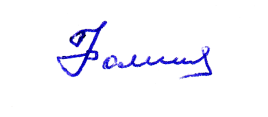 ЗАСЕДАНИЕ
Общественного совета муниципального образования город АлексинПрисутствуют:- члены Общественного совета МО город Алексин (список прилагается)Приглашены:Представители: -  администрации МО город Алексин    (список прилагается);-  общественные инспектора при комиссии по вопросам ЖКХ, транспорту и дорожному    хозяйству Общественной палаты Тульской области (список прилагается);-  председатели КТОС города Алексин  (список прилагается);-  представители ритуальных компаний (список прилагается).Руководители:-  Наумов А.С., директор МКУ «УКС г. Алексин»;-  Егоров В.В., генеральный директор МУП «САХ города Алексин»; -  представители СМИ (список прилагается).Открывает и ведёт заседание 
председатель Общественного совета МО город Алексин 
Р.Н. ФомичеваПОВЕСТКА ДНЯ:1. Итоговые показатели работы за 2017 год, проблемы  и кадровая политика в учреждениях здравоохранения Алексинского района (пути решения вопроса о возможностях привлечения новых медицинских кадров –  особенно врачей узкой специализации - как для взрослых, так и для  детей).Докладчик: Блюмин Роман Борисович, главный врач ГУЗ «АРБ № 1 им. проф. В.Ф.Снегирева» (время для доклада – до  15 мин)Выступающие: - Ефимов Владислав Эдуардович, член Общественного совета МО город Алексин; (время для выступления – до 5 мин)2. О результатах оценки эффективности реализации муниципальных программ муниципального образования город Алексин за 2017 годДокладчик: Ершова Елена Анатольевна, начальник управления развития экономики администрации МО город Алексин(время для доклада – до  10 мин)3. О работе ОМСУ по улучшению качества содержания  муниципального  кладбища  «Петровское» и организации эффективной работы смотрителей.       О возможности организации работы по проведению субботника  на муниципальном  кладбище  «Петровское».	Об организации работы по проведению общественного мониторинга за качеством содержания муниципального  кладбища  «Петровское».Докладчик: Пепанян Артур Карленович, начальник управления по вопросам жизнеобеспечения, ГО и ЧС администрации МО город Алексин (время для доклада – до  15 мин)Выступающие: - Мекалина Галина Николаевна, секретарь Общественного совета МО город Алексин; (время для выступления – до  10  мин)4. Об общественных пространствах города Алексин, выбранных для рейтингового голосования в рамках программы "Формирование современной городской среды"Докладчик:Пепанян Артур Карленович, начальник управления по вопросам жизнеобеспечения, ГО и ЧС администрации МО город Алексин  (время для доклада – до  10 мин)Выступающие: - Саидахмедов Наиль Ибрагимович, член Общественного совета МО город Алексин; (время для выступления – до 10 мин)5. Об организации работы по захоронению домашних животных в МО город Алексин.Докладчик: Пепанян Артур Карленович, начальник управления по вопросам жизнеобеспечения, ГО и ЧС администрации МО город Алексин  (время для доклада – до  15 мин)Выступающие: - Телков Юрий Анатольевич, член Общественного совета МО город Алексин; (время для выступления – до 10 мин)6. Разное Дата: 30.03.2018Время: 15.00Место: зал заседаний администрацииМО город Алексин